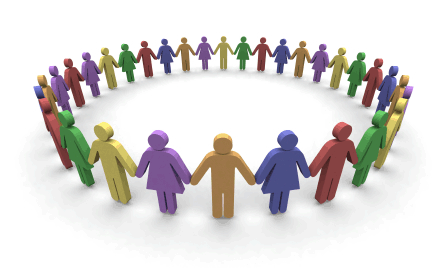 Queenhill Medical PracticePatient Participation GroupAnnual General Meeting 2018Dear PatientPlease find below the proposed Agenda for the QMP PPG Annual General Meeting to be held on Tuesday, 16 January 2018 at 6.30 pm.
​All Patients are invited to join in discussions at QMP PPG Meetings and any comments and suggestions are always welcomed.  If you are unable to attend Meetings but would like to contribute please e-mail the Group’s secretary (queenhillmedicalpracticeppgsec@gmail.com).  Any item that you would like to be added to the proposed Agenda and any nomination for an Officer must be received before Saturday, January 6 2018.    Agenda1  Apologies for absence 2  Introduction (Chair)3  Minutes of the last Meeting4  Treasurer’s report  5  Approval of the QMP PPG Constitution6  Election of Chairman, Secretary and Treasurer for the year 2018/20197  General business:DNAs (September 2017 – December 2017 inclusive)EMIS and changes in administrative procedures at QMPFlu Clinics 2017Talk:  Support for CarersPatient Survey 2017 - reportGroup's Forward Plan 8  A.O.B.9  Date of next MeetingNB  Before this Meeting, the following documents will have been circulated by e-mail, displayed in the surgery waiting rooms and on the Practice website:  Agenda for the QMP PPG AGM scheduled for 16 January, 2018Minutes of the last QMP PPG Meeting (held on Tuesday, 3 October 2017)Copy of present QMP PPG Constitution (updated 16/07/2014)Copy of updated QMP PPG Constitution (for approval January 2018)SecretaryQueenhill Medical Practice Patient Participation Group